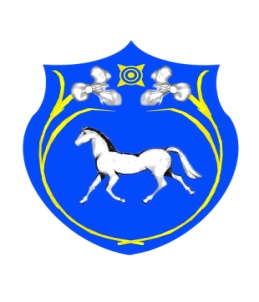 РОССИЙСКАЯ     ФЕДЕРАЦИЯ                     РЕСПУБЛИКА  ХАКАСИЯСОВЕТ  ДЕПУТАТОВ  ЦЕЛИННОГО  СЕЛЬСОВЕТАШИРИНСКОГО  РАЙОНАР Е Ш Е Н И Еот 27 февраля  2019г.                                                                            №  33/2О внесении изменений и дополненийВ решение Совета депутатов Целинного Сельсовета от 29.10.2018 года №29/2«Об установлении земельного налогана территории Целинного сельсовета» 	В соответствии с Федеральным законом от 6 октября . №131-ФЗ «Об общих принципах организации местного самоуправления в Российской Федерации» (с последующими изменениями) и Уставом муниципального образования Целинный сельсовет,  Совет депутатов Целинного сельсовета РЕШИЛ:     Внести в решение Совета депутатов Целинного сельсовета от 29.10.2018 года №29/2«Об установлении земельного налога на территории Целинного сельсовета» следующие изменения:1. пункт 3 изложить в следующей редакции:«Установить следующие сроки уплаты земельного налога и авансовых платежей»:3.1.  для налогоплательщиков – физических лиц срок уплаты земельного налога – не позднее 1 декабря года, следующего за истекшим налоговым периодом;3.2.  для налогоплательщиков организаций:- авансовых платежей – ежеквартально, не позднее последнего числа месяца, следующего за истекшим отчетным периодом;- платежей по итогам налогового периода – не позднее 1 марта года, следующего за истекшим налоговым периодом».2. пункт 4 изложить в новой редакции:Предоставить льготу по земельному налогу:4.1. в размере 100% следующим категориям налогоплательщиков: - муниципальным учреждениям образования; - муниципальным учреждениям культуры; - органам местного самоуправления.4.2. предоставить льготы по земельному налогу за земельные участки, предназначенные для индивидуального жилищного строительства, индивидуального гаражного строительства, ведение дачного хозяйства, садоводства, огородничества, в размере 100%, следующим категориям налогоплательщиков – физических лиц:- инвалидам 1 и 2 групп инвалидности, а также лицам, причиной инвалидности которых является инвалидность детства;- участникам и ветеранам Великой Отечественной войны и труженикам тыла;- гражданам, достигшим возраста 70 лет и старше.3. Добавить пункт 5 изложить в следующей редакции:«Решение Совета депутатов от 31.10.2016г № 15/3 «Об установлении земельного налога на территории Целинного сельсовета», признать утратившим силу с 01.01.2019 года».4. Настоящее  решение вступает в силу после его официального опубликования (обнародования) и подлежит размещению на официальном сайте Целинного сельсовета.Глава Целинного сельсовета                                                                  О.М.Чепелин                                   